                                                                                                                  ПроектАДМИНИСТРАЦИЯ  МУНИЦИПАЛЬНОГО  ОБРАЗОВАНИЯ"ГОРОД  АРХАНГЕЛЬСК"П О С Т А Н О В Л Е Н И Еот «_____»__________ 2020г. №________О внесении дополнения в приложение № 2 к постановлению мэрии города Архангельска от 07.04.2014 № 278Дополнить приложение № 2 к постановлению мэрии города Архангельска от 07.04.2014 № 278 «Об определении границ и утверждении схем границ прилегающих территорий, на которых не допускается розничная продажа алкогольной продукции» 	схемой № 215 границ прилегающей территории центра профессиональной подготовки Управления МВД России по Архангельской области, расположенного по адресу: Архангельская область, г. Архангельск, ул. Вторая линия, д.9, согласно приложению к настоящему постановлению.Опубликовать постановление в газете «Архангельск - город воинской славы» и на официальном информационном интернет-портале муниципального образования «Город Архангельск».Глава муниципального образования«Город Архангельск»                                                                       И.В. Годзиш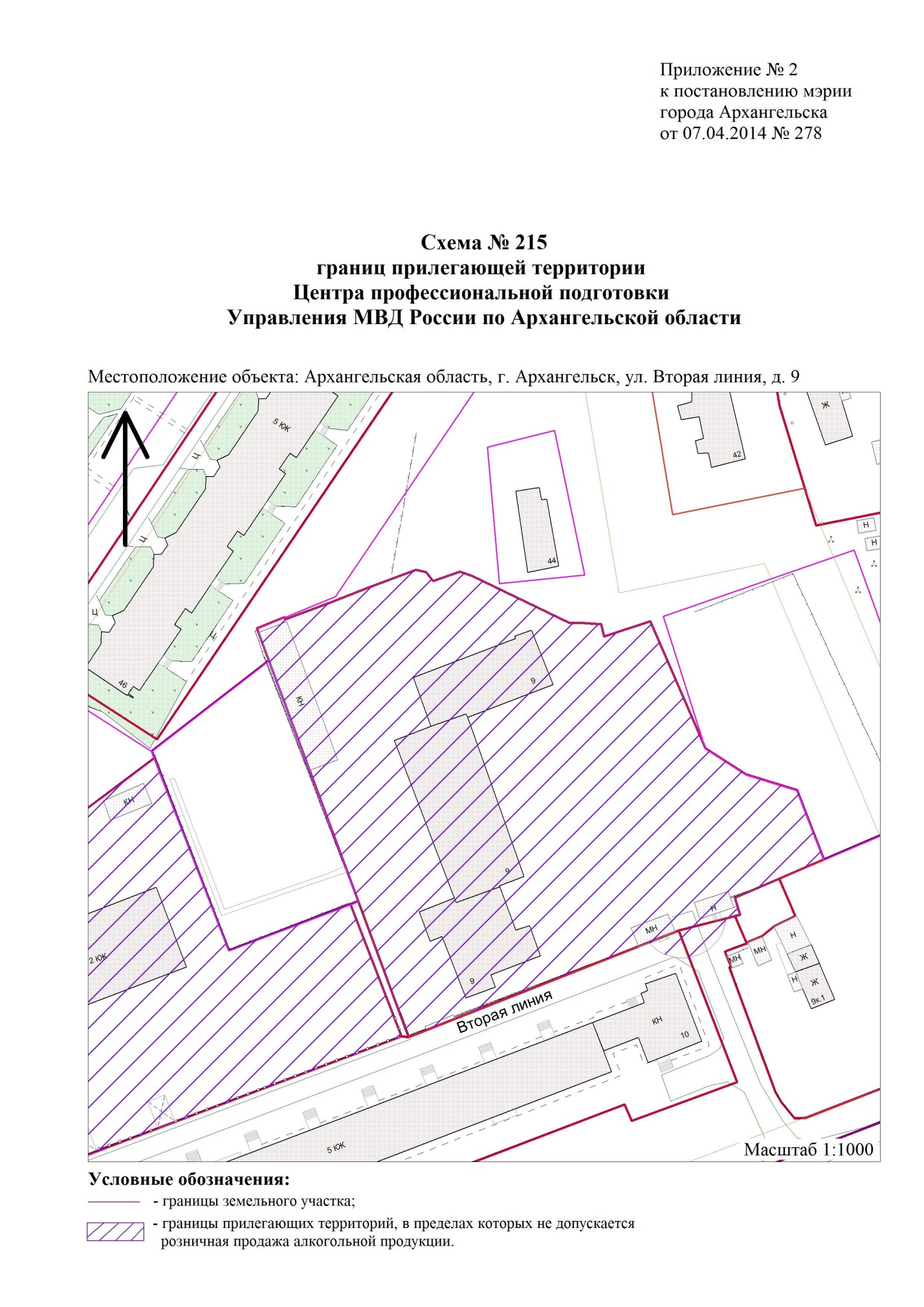 